Bildungsministerium der Republik BelarusBildungseinrichtung „Mogiljower staatliche Universität Arkadi Kuleschow“Republik Belarus, Mogiljow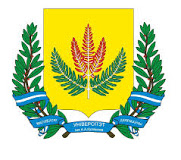 212022, Kosmonawtow Str. 1Fakultät Für FremdsprachenLehrstuhl für theoretische und angewandte Linguistik,Kuleschow-UniversitätRaum 421, Tel. +375-222-282889E-mail: ling-msu@mail.ruINFORMATIONSBLATTSehr geehrte Kolleginnen und Kollegen,wir laden Sie zur Teilnahme am I. Internationalen wissenschaftlich-praxisorientierten Seminar „Die deutsche Sprache – linguodidaktische Ausstattung und Lehrmethoden“ ein, das zum Andenken an Sergei Alexandrowitsch Noskow (1943–2018) gewidmet ist, einem in der Republik Belarus und im Ausland bekannten Wissenschaftler, der seit über 40 Jahren Deutsch und Latein unterrichtet hat, der an der Spitze der Lehrstühle für Fremdsprachen, für die deutsche Sprache und für germano-romanische Philologie an der Kuleschow-Universität in Mogiljow stand. S.A. Noskow ist der Autor zahlreicher in der Republik Belarus, Russland und in der Ukraine mehrmals aufgelegter Lehrbücher und -werke. Er verfasste Unterrichtsmaterialien für Deutsch als Fremdsprache (für Anfänger und Fortgeschrittene), für die deutsche Geschichte und Literatur und Latein.Termin: 28.Februar 2019Themenschwerpunkte:1. Beitrag von S.A. Noskow zur linguodidaktischen Ausstattung und Lehrmethoden für Deutsch als Fremdsprache.2. Neueste Tendenzen im Unterrichten für Deutsch als Fremdsprache.3. Moderne Richtungen und aktuelle Probleme in Germanistik.4. Geschichte der deutschen Literatur und ihre Forschung in Hochschulen und Schulen.5. Landeskunde, interkulturelle Kommunikation, Übersetzung.6. Aktuelle Probleme im Fremdsprachen- und Literaturunterricht.Arbeitssprachen sind Deutsch, Russisch, Belorussisch und Englisch.Abmeldungen sind ausschließlich bis 15.01.2019 per E-Mail an das Organisationkomitee (ling-msu@mail.ru) möglich.Anmeldeformulardas I. Internationale wissenschaftlich-praxisorientierte Seminar„Die deutsche Sprache – linguodidaktische Ausstattung und Lehrmethoden“,das zum Andenken an Sergei Alexandrowitsch Noskow (1943–2018)gewidmet ist 28.Februar 2019Die Anmeldung zur Teilnahme am Seminar erfolgt in Microsoft Word for Windows und wird im RTF-Format gespeichert und mit dem Text des Beitrags als einzige Dokumentdatei versendet, deren Name aus dem Namen des Autors und dem Wort Seminar bestehen sollte: Petrow_seminar.rtfDie persönliche Einladung und das Vertragsformular werden nach Erhalt der Anmeldung und des Beitrags verschickt. Alle Teilnehmer/innen werden darüber rechtzeitig unterrichtet. Die Teilnahmegebühr und die Form der Überweisung werden nach Aufnahme des Beitrags in das Programm des Seminars mitgeteilt.Die Seminarbeiträge werden in einem Sammelband nach dem Seminar veröffentlicht.Anforderungen zur Gestaltung des BeitragsOben: universelle Dezimalklassifikation (oben rechts), Thema des Beitrags (fett), Name(fett), Akademischer Grad und/oder Titel , Land, Universität, (oder Organisation), E-Mail-Adresse, Annotation und Schlüsselworte in der Beitragssprache und in Englisch.Allgemeine Gestaltungsregeln des Textes: bis 4 DIN A4 Seiten / Schriftart – Times New Roman / Schriftgröße – 14 p. / Zeilenabstand – 1 / Absatz im Textteil: Blocksatz mit 1,25 Zeilenabstand / alle Seitenränder – 2,5 cmLiteraturangaben werden in alphabetischer Reihenfolge geschrieben.MusterUDK (universelle Dezimalklassifikation)StereotypePetrow Iwan IwanowitschDozent am Lehrstuhl für deutsche Philologie der Staatlichen belorussischen Universität; Kandidat der Philologischen Wissenschaften, Dozent(Minsk, Belarus)petrov_2016@mail.ruAnnotation …………………………………….Abstract ………………………………………..Schlüsselwörter: ……………………………………Keywords:…………………………………………..Text ……………………………………………………………………………………….. [1; 2] ………………. [2, S. 56]...Literaturliste1. ……………………………………………………………………………2. ……………………………………………………………………………Kontakte:Lehrstuhl für theoretische und angewandte Linguistik, Kuleschow-Universität in Mogiljow, Raum 421, Kosmonawtow Str.1, Mogiljow, 212022, BelarusKoordinator:	Jewgeni Jewgenjewitsch IwanowLeiter des Lehrstuhls für theoretische und angewandte LinguistikTel. +375-222-282889Mob. +375-29-6915001E-mail: ling-msu@mail.ruSekretärin:	Natalja Alexandrowna ProtassowaTel. +375-222-282889Mob. +375-29-6260431E-mail: ling-msu@mail.ruWir würden uns über Ihre Teilnahme freuen.Mit freundlichen Grüßendas OrganisationskomiteeThema des BeitragsThemenschwerpunktName / VornameTelefonnummerE-Mail (obligatorisch!)Land / WohnortArbeitsort bzw. Ort des StudiumsFakultät/Institut/AbteilungLehrstuhlDerzeitige AnstellungAkademischer Grad und/oder TitelIch bin einverstanden, dass der Text meines Beitrags während des Seminars im elektronischen Format auf der Webseite der Kuleschow-Universität veröffentlicht wird.Ich bin einverstanden, dass der Text meines Beitrags während des Seminars im elektronischen Format auf der Webseite der Kuleschow-Universität veröffentlicht wird.